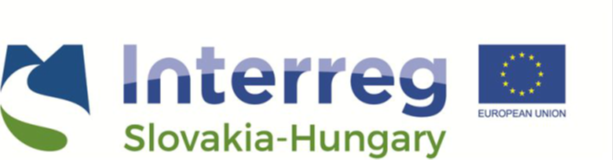 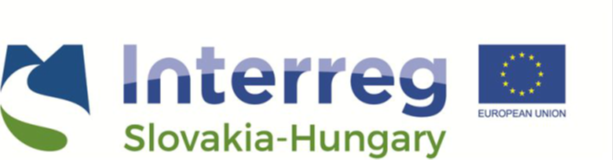 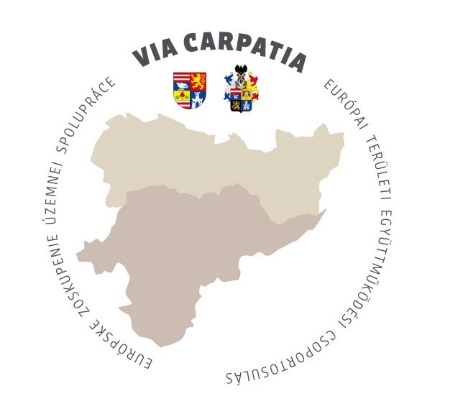 Usmernenie pre prijímateľov v súvislosti s mimoriadnou situáciou COVID-19 Program spolupráce Interreg V-A Slovenská republika – MaďarskoFond malých projektovDátum zverejnenia: Vážení prijímatelia, Európske zoskupenie územnej spolupráce Via Carpatia, ktoré v rámci Programu spolupráce Interreg V-A Slovenská republika – Maďarsko zastrešuje implementáciu Fondu malých projektov, v záujme minimalizácie negatívnych dopadov šíriaceho sa koronavírusu COVID-19, ako aj v snahe zabezpečiť čo najpružnejšie uplatňovanie pravidiel uvedených v programovej dokumentácii v tejto mimoriadnej siutácii navrhuje nasledovný rad opatrení. Cieľom tohto oznámenia nie je zmena pravidiel uvedených v Príručke pre prijímateľa a ďalších relevantných dokumentov. Zámerom je obmedzenie negatívnych dôsledkov výskytu koronavírusu COVID-19, ktoré môžu mať vplyv na realizáciu projektov. Odporúčame, aby sa projektové aktivity zrealizovali čo v najväčšej možnej miere tak, ako boli zazmluvnené a pôvodne plánované. Každý projekt/prípad bude po predložení Žiadosti o zmenu posudzovaný individuálne. V prípade, ak chcete využiť niektorú z nižšie uvedených možností, je potrebné preukázať súvislosť medzi aktuálnym stavom projektových aktivít a pandémiou. Do úvahy berieme aj skutočnosť, že každý projekt je jedinečný a situácia, v ktorej ste sa počas realizácie ocitli može byť špecifická. V prípade, ak by nami navrhovaný zoznam opatrení neobsahoval potreby Vášho projektu, kontaktujte prosím svojho projektového manažéra. EZÚS Via Carpatia na základe riadne odôvodnenej Žiadosti o zmenu malého projektu umožní primerané zmeny aj v rámci tých aktivít, ktorých realizácia bola resp. je obmedzená z dôvodu opatrení na zamedzenie šírenia ochorenia COVID-19. V týchto prípadoch nie je potrebné dodržať lehotu predloženia 1 x za 4 mesiace uvedenú v Príručke pre prijímateľov malých projektov.Žiadosti o zmenu projektu sa môžu vzťahovať k zmene časového harmonogramu realizácie (napríklad predĺženie obdobia realizácie aktivít), zmeny naplánovaných projektových aktivít (špecifikácia/popis; napríklad na diaľku, online). Predĺženia/zmeny projektov budú posudzované individuálne s ohľadom na súlad so stanovenými pravidlami oprávnenosti Programu spolupráce Interreg V-A SK-HU.  Z dôvodu zníženia množstva situácií, v rámci ktorých by došlo k predĺženiu projektu, prijímateľom odporúčame využiť alternatívne spôsoby realizácie tých aktivít, ktorých povaha to dovoľuje (stretnutia partnerov, konferencie, porady, školenia nahradiť online formou). Za oprávnené môžu byť považované výdavky, ak spĺňajú podmienky uvedené nižšie: prijímateľ zdokumentuje vyvinuté úsilie, ktoré vynaložil s cieľom stornovať nezrealizovateľnú aktivitu tak, aby mu boli vrátené finančné prostriedky (storno ubytovania, cestovných lístkov, prenájom priestorov či techniky, atď.). Je potrebné, aby si prijímateľ viedol evidenciu o tom, že vrátenie finančných prostriedkov nie je možné; produkt/službu, ktorých sa výdavky týkajú, nie je možné využiť/dodať alebo zrealizovať v inom čase alebo v rámci inej aktivity; výdavok, ktorý už vznikol, ale k zrealizovaniu aktivity nedošlo, je možné považovať za oprávnený aj v prípade, ak nezrealizovanie aktivity podlieha vplyvom spôsobeným vonkajšími okolnosťami (vyššia moc), varovaniami vydanými WHO, či národnými orgánmi; ak bol vynaložený výdavok na aktivitu, ktorá sa odvolala a nie je možné ju zorganizovať v inom termíne, výdavok je možné považovať za oprávnený. Nižšie uvádzame možné problémy, ktoré môžu vzniknúť počas pandemickej situácie v súvislosti s COVID- 19 pri implementácii malých projektov a možné návrhy na ich riešenie. 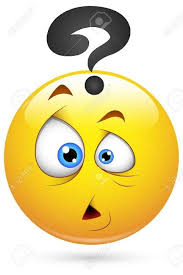 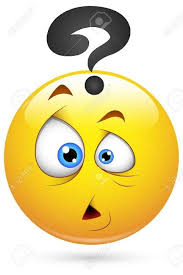 Cieľom tohto usmernenia vypracovaným EZÚS Via Carpatia je definovať možné problémy pri implementácii malých projektov a poskytnúť prijímateľom efektívne návrhy  ako tieto problémy vyriešiť tak, aby implementácia aktivít prebehla v čo najväčšej možnej miere tak,  ako bola plánovaná. 